Master Briefing SummaryEVENT DATE Wednesday 29th November EVENT OVERVIEW / OBJECTIVESAn exclusive event which will be a platform to give selected advisers valuable face to face time with key directors/senior members of Scottish Widows, including CEO Chira Barua, along with subject matter experts from across Scottish Widows, LBG and the external financial world. The theme of this years event is Collaboration for Tomorrow, highlighting that when we work together, we will deliver great results.  Event objectives include increasing market presence in the Mega and Trust space by engaging strategic advisers and showcasing thought leadership. The event will allow us to highlight the milestones and huge achievements Scottish Widows has reached in 2023, and ensure advisers feels valued and excited to be part of Scottish Widows moving into 2024. AUDIENCEKey strategic account managers with whom we have yet to unlock new business potential, or indeed those with an established book of clients who we would like to retain. Internal hosts should be strategic owners and key stakeholders from across RM, Props, MT etc.CONTACTSVENUE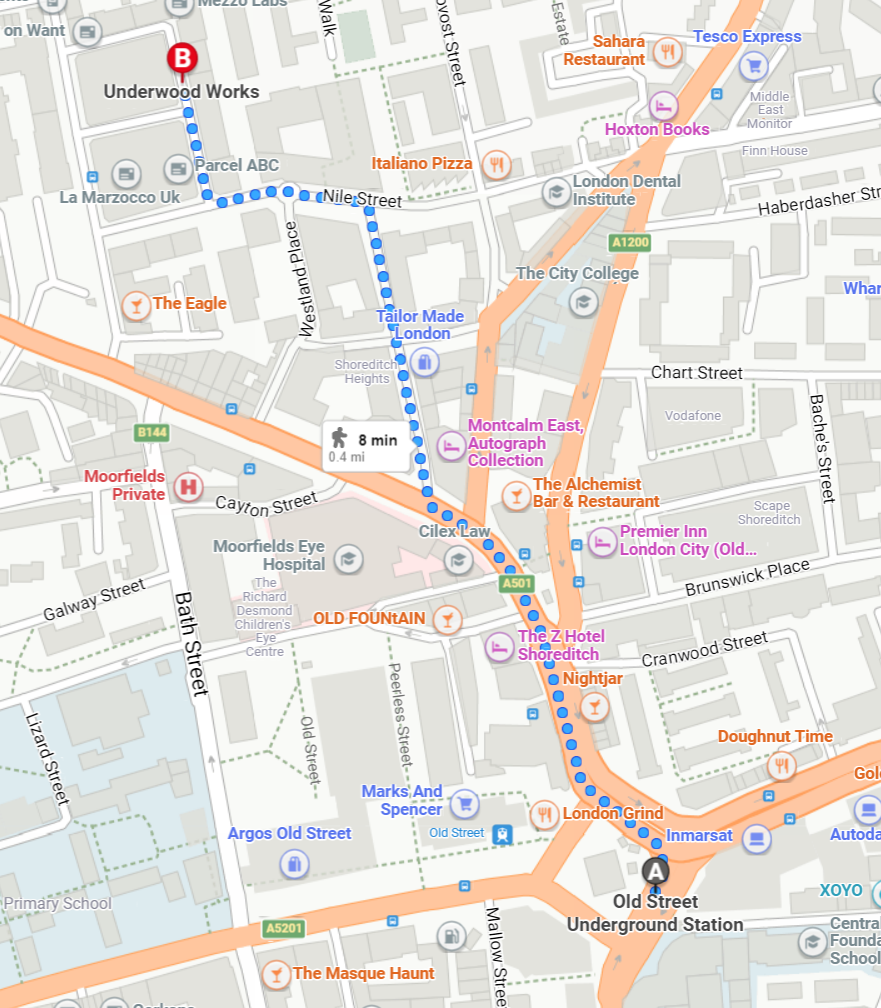 EVENT AGENDA 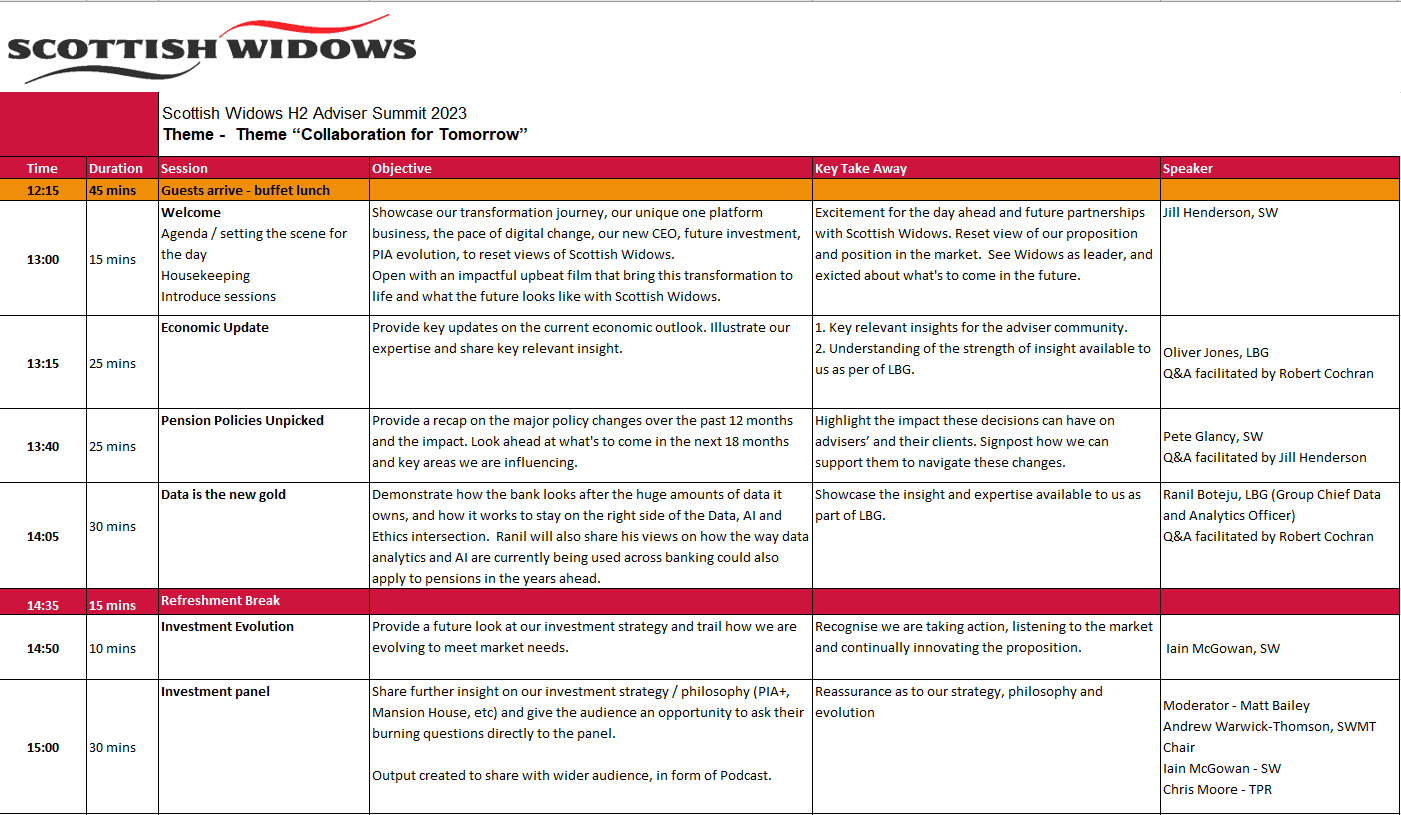 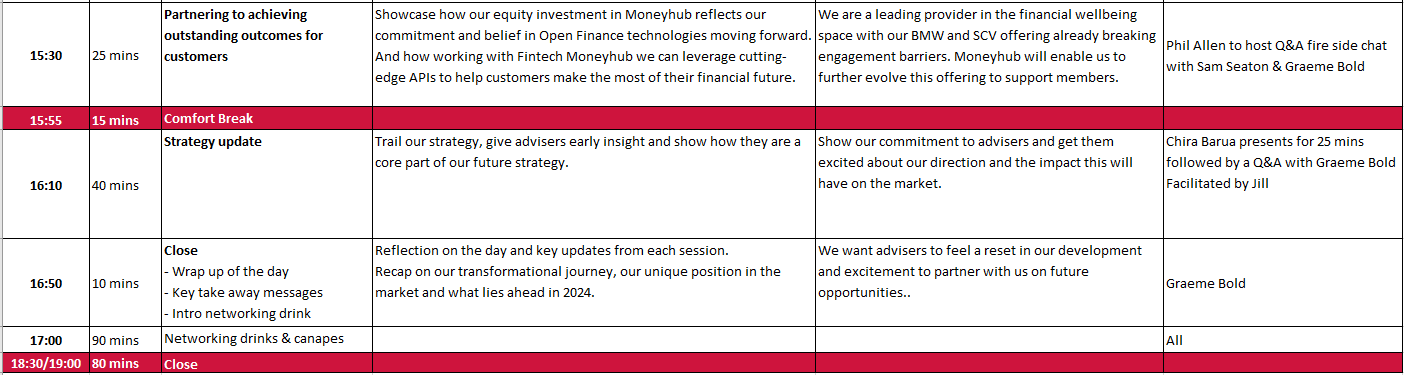 *please note, Andy Nicol has reserved a private area at the Alchemist – Old Street (145 City Road, Old Street, London, EC1V 1LP), should anyone, or your guests wish to continue your evening at 7pm. GENERAL INFORMATION ROLES AND RESPONSIBILITIES GUEST LIST *names highlighted are those who have been put forward to be introduced to Chira. SPEAKERS AND HOSTS June MacfarlaneCiara TwigginsEvents Team Events Team07387 266 56507741 291 616Jill Henderson Graeme Bold Robert Cochran Louise WhyteOliver JonesIain McGowanRanil BotejuPete Glancy Andrew Warwick-Thomson Matt BaileyChris Moore Phil Allen Sam Seaton Scottish Widows Speaker / host
Scottish Widows Speaker
Scottish Widows Speaker / host
Scottish Widows Speaker
Lloyds Banking Group Speaker 
Scottish Widows SpeakerLloyds Banking Group Speaker 
Scottish Widows Panel Speaker
SWMT Chair – panelist Scottish Widows facilitator The Pension Regulator – panelist Scottish Widows Speaker MoneyHub CEO – panelist 07515 972 340
07385 024 11707764 625 820
07384 901 549
0791 700 0647
07801 795 026
07384 244 602
07557 994 967
07875 886 58607471 22493407796 337 381Via Phil AllenStephanie Tom MahonVenue (Lumiere London)AV supplier (London Filmed)020 7620 457007951 634 184Lumiere LondonUnderwood Works 6-14 Underwood Street 3rd FloorOld Street London N1 7JQ(arrival through ‘The New White Loft’, 3rd floor)Nearest tube 
Old Street 5 minute walk or Barbican is a 15-20 minute walkRooms:Plenary room – The Victorian Loft Networking room – The White Loft Additional space – The Chalet ITEMNOTESDELEGATE NUMBERS33 SPEAKERS & HOSTS (Some speakers will not be in attendance for the full day)  50 GUESTS 83 total guests As of 24th Nov ACCESS TIMES29th November - Event DayAccess to room 08:00Events Team on site for set up 08:00AV team on site 08:00 (including stage set up), will be set up for 10:00Scottish Widows speakers arrive for run through of content from 10:00 (if required)Scottish Widows Hosts from 10:30-12Guests arrive 12:15REGISTRATION / NAME BADGESName badges will be given to all guests at registration. 3rd Floor ‘The White Loft’: Registration desk at entrance of white loft, cloakroom (rails) to the left corner of the room, behind reception desk. Events team will be manning the registration desk. In the instance that an attendee is not on the guest list, there will be spare name badges on the day so please write one.VENUE SET UPWhite Loft (reception area)1 x table for badges/registration1 x large SW Backdrop BannerOccasional seating for guests 8 x poseur/occasional tables around the room for both lunch and drinks reception Cloak room provided by venue – self serviceFood and drink service area Victorian Loft (plenary)10 x 6ft tables10 x white table cloths 7/8 x white chairs with cushions around each table – CABERAT SET UP1 x lectern with laptop (SW to provide laptop)4 x 85” TVs 1 x clicker 2x SW pull up banner AV package (set up in back right corner of the room)1 x AV technician1 x HyperDeck studio HD mini1 x Blackmagic micro converter2 x 40m SDI cables1 x audio engineer 1 x digital mixing desk 1 x Sennheiser G4 kit2 x handheld mics 8 x lapel mics 1 x speaker system1 x Antenna Distribution 3 x presenter laptops and cables 1 x 6x2m stage 1 x stage dress and set upSofa seating and tablesTO TAKE4 x boxes of name badges Printed badges and sparesIn black wheely bin (some merch is already at venue)2 x pull up banners 1 x Backdrop banner 3 x iPad 2 x Remote clicker (back up)2 x HDMI laptop adapter 70 x SW notepads 70 x SW pens70 x SW chocolates  70 x feedback forms June/Ciara to purchase AAA batteriesTO PRINTName badges Reg list  Briefing notes Filming disclaimers 1 page agendaIPAD’siPad 1 – JH script and fireside chat questions (PA)iPad 2 – timer for sessions iPad 3 – Panel session questions (MB)STAGE SET UPPart 12 occasional seats, 1 table with glasses and jug of water, lectern on the right side, 2 x screens either side of stage and 2 screens at the side of each room, (lapel mics for speakers, hand held mics for guest participation).Part 2Investment panel – 4 occasional seats, 1 x lectern at the right side (to be removed after IMs session, 1 x table for water, 2 x screens either side of stage and 2 screens either side of room (lapel mics for speakers, hand held mics for guest participation)Fireside chat – as above, with 3 seats Part 3 3 occasional seats, 1 table with glasses and jug of water,1 x lectern at the side, 2 x screens either side of stage and 2 screens at the side of each room, (lapel mics for speakers, hand held mics for guest participation).Events team will support with hand held mic’s for Q&A sessions.MIC SET UPCiara and June to have 2 handheld mics for audience CATERINGThe White Loft – main catering area10:00 Tea/coffee and water to be available for 10 speakers/hostsConfirmed Numbers for catering - 70Water, tea/coffee/juice and biscuits – will be available all dayLunch – Buddah Bowls Mexican chicken and avocado Rainbow salmon Greek halloumi Gourmet Baugette platters Cake bites Refreshment Break 1 (14:35)Tea/coffee/juice and remaining cake bites Refreshment Break 2 (15:55)Tea/coffee/juice and petit fours Drinks Reception1 x 2 hour unlimited wine, beer and soft drinks, proseccoDrinks 1 glass of prosecco on arrival Les Lilas Blanc, Les Vignobles FoncalieuLes Lilas Rouge, Les Vignobles FoncalieuHouse beer selection (Peroni and Bud wiser)Soft drinksCanapes– waiting staff service included in package 3 hot and 3 cold canapes per person Hot Canapes Asian dim sum with honey soy dipping sauce (vegan)Chicken satay with peanut sauce Pank breadcrumb encrusted king prawn with wasabi aioliCold Canapes Asparagus spear and sunblush tomato (vegan)BBQ duck pancake with fresh ginger & cucumber Hot smoked salmon and smoked salmon mousse in a charcoal cup with red keta caviarThe Victorian LoftWater on tables to be replenished at breakDIETARY REQUIREMENTSNo dietary requirements advised  TABLE PLANThere is no table plan for this eventFILMING and VOX POPSFilming We will be doing some filming of the event.  The filimg will be done by Staurt Condy from SW.The event will be sound recorded for theI Investment panel session to be used as a podcast post event, and we will also be filming the moneyhub and Chira session for internal purposes only. AV company London Filmed will be in charge of the sound recording and will share the raw file with Stuart Condy for editing post event.We will also be creating a highlights film. Vox pops Jill, Graeme and Chira – to be filmed at the end of the closing session (reflection on the day)POST EVENT MINUTES AND COMPLIANCE MinutesErnestina to capture the discussion minutes and send to Ciara/JunePost Event Report to be completed by Ciara/JuneJune/Ciara will submit to P&I Sales ComplianceComplianceOur key responsibilities in agreement with Compliance is that:Events team monitor consumption of alcohol and liaise with waiting staff to restrict, if necessaryEvents team to check people in so only invitees in attendanceConfidential waste to be removed from the venueInformation on Lloyds Banking Group’s position can be found on the local Lloyds intranet.  Post Event CommsA thank you email will be issue to all attendees post event with a link to the feedback formA highlights film and PDF write up of the event will be shared on the Adviser LinkedIn channel post event, and the workplace insights webpage. Social post will also be done for the panel podcast.SIGNAGEGuests will enter via the main entrance and will be directed to registration area in the White Room. No Scottish Widows or Lloyds Banking Group signage to appear in any public areas at the venue.ACCOMMODATION/TRAVELAttendees/hosts to arrange their own travel & accommodation for event if required.DRESS CODEBusiness Casual HEALTH AND SAFETYFire alarm tests: No fire alarms scheduled for this date. 
Fire exits: Fire exits are clearly marked with green signage for exits. Emergency Procedures: Guests to make their way to the nearest emergency exit, avoiding the use of lifts and following venue staffBILLINGOutstanding Invoices will be settled post event by Ciara/June.KEY HOST DUTIESSW hosts to look out for their guests arriving and help with coats/bags. It is not a ticketed cloakroom so they may want to keep their belongings with them. Please direct guests to reception desk and help find their names badge and confirm with the events team who has arrived. Once registered please use this time for networking and a relaxed lunch. Please do not all queue at once, or block the queue and ensure you are spread out across the White Loft (guests may put their personal belongings in the Victorian Loft at the table if they wish).Make Advisers aware that we will be creating a highlights reel which will be used to promote future events and on LinkedIn. They may appear in passing or networking footage, so if they have an issue with this then please report it to the registration desk. We are keen to amplify this event on the day, so do share any photos or insights on LinkedIn or repost items that your colleagues have shared about the day. SPEAKER INIFOAll final slides (where applicable) should be Ciara June by 5pm on Monday 27th November in 16:9 widescreen format. If you have a video you wish to use, please supply the MP4 for this as we don’t like to trust links if the wifi isn’t great.Please arrive at the venue from 10:00 and you can have a click through of slides on the stage etc until 11:45.  You will be fitted with a lapel microphone before we kick off at 13:00 or over the break if your session is later. If you are not able, or do not need to arrive early for a run through, please ensure you arrive at least 15 minutes ahead of your session. Key points to be covered by Jill during the welcome:Fire exits (no planned fire alarm tests)Mobile phone on silentToiletsQuestions for speakers – questions will be taken live from the floor Key points to be covered at the end:Thank you for joining usNetworking drinks and canapes will be served in the white loft (catering room) Feedback – let us know what you think using the feedback forms on your table.  MISCELLANEOUS Feedback – A feedback form will be put on each guests seat. Post event, guests will be invited to fill our a more in depth feedback form which will include feedback on each of the sessions. CIARAVenue & AV Lead08:00Ensure all packages/equipment etc has arrivedSet up White Loft including cloakroom and registration deskSet up Victorian loft (correct seat numbers, occasional seating etc)Ensure screens are all placed correctly Set up any banners across the 3 rooms (if/where needed)09:00     Speakers arriving Ensure tea/coffee set up for speakers arriving Layout all badges on registration desk ready for signing in When speakers arrive tick off their name on the reg list and give them their badge. Show them around the space to familiarise themselves Check with Stuart about filming set up and London filmed on recording10:00Ensure all mics are working Practise playing welcome video prepped Confirm layout of lunch being served and ensure no congestion issuesConfirm any final number amends or dietaries with venue Have additional stage chairs in an easily accessible position Set up stage setting for 1st half of the day 11:00Complete final set up Ensure water on tables and stage are fresh and the main room tea and coffee station is set up Explain that hosts can support guests with jackets and bags etc and if registration becomes busy then hosts may need to help out. They can just take a badge for their client and we’ll tick them off the list later based on what badges are no longer on the tableAt 12:15 ensure hosts are in position (i.e. at the venue reception etc)12.15     Guests arrive / lunch served When guests arrive tick off their name on the reg list and give them their badge. Their hosts should be waiting to welcome them, help with coats, get them a coffee and lunchEnsure lunch is topped up as and when required 12.50Move guests through to The Victorian Loft (leave spaces next to doors for latecomers)Holding slide on TV’s14:00    Prep for refreshment break 14:35    Refreshment break Once guests are out of the Victorian loft, set up the stage for the panel session 14:50, mic panellists up with lapel mics and do a quick sound check Encourage guests back to seats for sessions recommencing 15:30 Be on hand to remove additional panel chair and re-set stage for 3 speakers17:00     Drinks reception Man registration desk for people leaving: request they return their badge and scan the feedback QR to complete on their way out.19.15 Pack upJUNEContent Lead08:00Ensure final content is ready for sharing on laptop Support with room set up where needed Have timer ipad readyEnsure guest seating is spaced out correctly Familiarise with building – where are toilets, where could someone take a call (potentially in lounge space on another floor)09:00Start speaker run through and ensure speakers are all happy with their slides & videos, Practise using clicker with speakers Introduce speakers to AV team where appropriate (Robert and Stuart)Source ipad for timing of sessions 10:00/11:00Check panellists are all happy with rehearsal and on screen contentPrep speakers with mics etc Ensure happy with final set up 12:15    Guest arrivalSupport Ciara with registration: When guests arrive tick off their name on the reg list and give them their badge. Their hosts should be waiting to welcome them, help with coats, get them a coffee and lunchDirect any late arriving speakers to Victorian loft to familiarise themselves and ensure happy with layout and slides.12.50Move guests through to The Victorian Loft (leave spaces next to doors for latecomers 10 min timer set up on ipad for welcome session 13:10 Prep OJ ahead of going on stage 25 min timer on ipad for Economic session 13:35Prep PG ahead of going on stage 25 min timer on ipad for Pensions Policy Unpicked 14:00 Prep RB ahead of going on stage 20 min timer on ipad for data is the new gold14:05      Support with prep for refreshment break 14:35    Refreshment break Encourage guests back to seats for sessions recommencing at 2:50Prep IM ahead of going on stage10 min timer on iPad for investment evolution15:50Ensure panellists are ready and mic’d up for investment podcast 30 min timer on ipad for investment panel 15:25Prep SS, GB and PA ahead of going on stage Set 2 min timer on ipad for Moneyhub session
15:55    Refreshment break Meet CB arriving and set up for going on stage 25 min timer on iPad for strategy update. Once this has finished and GB has joined the stage, a 25 minute timer is to be set for Q&A16:50Set 1 min timer for closing session 17:00       Drinks reception Man registration desk for people leaving: request they return their badge and scan the feedback QR to complete on their way out.19.15pm Pack upFirst name SurnameCompanyDavid O'ReillyJohnson FlemingSteveEtheringtonPwCRoshni PatelPwCMikeAmberyHymans RobertsonClaire RoartyHymans RobertsonHannahEnglishHymans RobertsonDavidCrokerMMBMarcus BamburyMMBNicky BarkerMMBDavidBouchardMMBJulieO'DonnellMMBChristian MacLeod MMBMarkPemberthyGallagher/BuckAlanMorahanPSAJasonCannonAJGTomJarvisAJGSteveThreaderAJGLydiaFearnLCPLaura KaramLCPNigelDunnLCPAndrew BarradellBenefexSimon PascoeBenefexDebbieNewLocktonRosalind SmillieLocktonJamesSlaterBenefexRichardHaynesPIBMarkScottBenefexLee FrenchFirst ActAndreasHunterBuck/GallagherChrisMcWilliamAonWarrenWilliamsonCapitaMartin ParishAonNicky ClynesBarnett WaddinghamJamesEagleshamAonMikeVarmaAonAlexTonyBarnett WaddinghamTomChalkleyIsioAlexGristwoodIsioWilliam JohnsonINKPaulConroyAonAndy Parker Barnett WaddinghamDavid FarmerIGGAlisonCharmanAonMichael RobinsonKingswood group JamesStaley AonMikeDentonTISCOBenSmithTISCOHannah Lewis Behave London JasonLines HFMCMark Futcher Barnett WaddinghamHost/Speaker First name Surname Host GraemeBoldSpeaker JillHendersonSpeaker RobertCochranHost Lucy Blanchard-BurtonHost Simon Wright Host Louise Whyte Host Sharon Bellingham HostAli NicolsonSpeaker PeterGlancy HostJaneClark-HutchisonHost Ernestina Saarrah-MensahEvents June Macfarlane Events CiaraTwiggins HostKarenBoyleHost BenMillarHost AbbiCarterHost Richard Thorkildsen Host / speaker Matt Bailey Host Paul Robertson Speaker Oliver Jones Speaker Ranil BotejuSpeaker Andrew Warwick-Thomson Speaker IainMcGowan Speaker ChrisMoore SpeakerPhil AllenSpeaker Sam Seaton Marketing PaulRutowski Marketing Laura Tervit Marketing Sally-Louise Meikle Host ChrisWhite (TBC)HostScott Brooks HostAdam Paterson Host Janine Tumilowicz